Projekt Přírodovědná a technická učebna a chovatelská stanice pro zájmové vzdělávání, 
č. projektu CZ.06.2.67/0.0./0.0/16_054/0004853 je spolufinancován z prostředků Evropské unie – Evropského fondu pro regionální rozvoj a ze státního rozpočtu ČR prostřednictvím Integrovaného regionálního operačního programu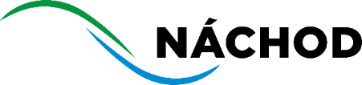 Město NáchodMěstský úřad NáchodOdbor investic a rozvoje městaMasarykovo náměstí 40547 01 NáchodPID:	MUNAX00SR3FPSp.zn.:	KS 3716/2017/INVČj.(Če.):	MUNAC 7426/2022/INVVyřizuje:	Ing. Petra ČimerováTel./mobil:	491 405 277E-mail:	podatelna@mestonachod.czDatum: 25.1.2022Objednávka číslo: 60/2022(číslo objednávky uvádějte vždy na faktuře)Adresa dodavatele: Petra Štěpánková53973 Skuteč - Žďárec u Skutče 81IČ: 66804833Předmětem objednávky je:dodávka stavebnic pro výuku technických kroužků:5 ks MERKUR 111201 Robotic ant ROBOANT RC,5 ks MERKUR 111260 Robotická ruka Beta 6° volnosti (s řídícím systémem),5 ks MERKUR 111002 Robotický slídil ALFA – ATMEL,4 ks Lego Education 45678 LEGO SPIKE Prime Základní souprava,4 ks Lego Education 45681 LEGO SPIKE Prime Doplňková souprava NEWBližší specifikace stavebnic je uvedena v příloze č. 1 této objednávky.Nedodržení sjednané dodací lhůty z důvodů neležících na straně dodavatele není považováno za jeho prodlení.Záruční doba se sjednává po dobu 24 měsíců od předání dodávky dle této objednávky.Cena za dodané zboží bude objednatelem uhrazena na základě daňového dokladu (faktury) vystavené zhotovitelem. Faktura musí formou a obsahem odpovídat zákonu o účetnictví a zákonu o DPH. Splatnost faktury je 30 dnů ode dne doručení faktury. Na faktuře bude uvedeno:„Projekt Přírodovědná a technická učebna a chovatelská stanice pro zájmové vzdělávání, č. projektu CZ.06.2.67/0.0./0.0/16_054/0004853. Projekt je spolufinancován z prostředků Evropské unie – Evropského fondu pro regionální rozvoj a ze státního rozpočtu ČR prostřednictvím Integrovaného regionálního operačního programu.“Povinnosti dodavateleDodavatel je srozuměn a souhlasí s tím, aby subjekty oprávněné dle zákona č. 320/2001 Sb., o finanční kontrole ve veřejné správě a o změně některých zákonů (zákon o finanční kontrole), v platném a účinném znění, provedly finanční kontrolu závazkového vztahu vyplývajícího z této smlouvy s tím, že dodavatel se podrobí této kontrole a bude působit jako osoba povinná ve smyslu ustanovení § 2 písm. e) uvedeného zákona. Tato povinnost se týká rovněž těch částí nabídek, objednávky a souvisejících dokumentů, které podléhají ochraně podle zvláštních právních předpisů (např. jako obchodní tajemství, utajované informace) za předpokladu, že budou splněny požadavky kladené právními předpisy. Dodavatel bere na vědomí, že obdobnou povinností bude povinen smluvně zavázat také své poddodavatele.Dodavatel je povinen minimálně do konce roku 2030 poskytovat požadované informace a dokumentaci související s realizací projektu zaměstnancům nebo zmocněncům pověřených orgánů (CRR, FÚ, MMR ČR, Evropské komise, Evropského účetního dvora, Nejvyššího kontrolního úřadu, příslušného orgánu finanční správy a dalších oprávněných orgánů státní správy) a je povinen vytvořit výše uvedeným osobám podmínky k provedení kontroly vztahující se k realizaci projektu a poskytnout jim při provádění kontroly součinnost.Dodavatel je povinen uchovávat veškerou dokumentaci související s realizací projektu včetně účetních dokladů minimálně do konce roku 2030. Pokud je v českých právních předpisech stanovena lhůta delší, musí být použita.Vystavení objednávky č. 60/2022 bylo schváleno usnesením č. 173/3627/22 Rady města Náchoda dne 24.1.2022.Výše výdaje celkem: 114 179,- Kč bez DPH, 138 156,- Kč včetně DPHDodací lhůta: únor – březen 2022Úhrada zajištěna v kap.: 12	Objednávku vyhotovil: Petra ČimerováPotvrzení odbor finanční: ................................	Bez razítkaměsta neplatné	..................................................................	podpis příkazce operace	..................................................................	podpis správce rozpočtuZveřejní-li příslušný správce daně v souladu s § 106a zákona o DPH způsobem umožňujícím dálkový přístup skutečnost, že dodavatel/zhotovitel je nespolehlivým plátcem, nebo má-li být platba za zdanitelné plnění uskutečněné dodavatelem/zhotovitelem (plátcem DPH) v tuzemsku poskytnuta zcela nebo zčásti bezhotovostním převodem na účet vedený poskytovatelem platebních služeb mimo tuzemsko (§ 109 zákona o DPH), je objednatel oprávněn zadržet z každé fakturované platby za poskytnuté zdanitelné plnění daň z přidané hodnoty a tuto (aniž k tomu bude vyzván jako ručitel) uhradit za dodavatele / zhotovitele příslušnému správci daně.Po provedení úhrady daně z přidané hodnoty příslušnému správci daně v souladu s předchozím odstavcem je úhrada zdanitelného plnění dodavateli/zhotoviteli bez příslušné daně z přidané hodnoty (tj. pouze základu daně) smluvními stranami považována za řádnou úhradu dle této objednávky (tj. základu daně i výše daně 
z přidané hodnoty), a dodavateli/zhotoviteli nevzniká žádný nárok na úhradu případných úroků z prodlení, penále, náhrady škody nebo jakýchkoli dalších sankcí vůči objednateli, a to ani v případě, že by mu podobné sankce byly vyměřeny správcem daně.Počet listů/počet příloh/počet listů příloh: 2/1/3.Potvrzuji převzetí objednávky a akceptuji její obsah.Ve Žďárci dne 29.1.2022	…..…………………….……	podpis zhotovitele, razítkoTyp výrobkuPočet kusůJednotková cena v Kč bez DPHJednotková cena v Kč vč. DPHCelková cena v Kč bez DPHCelková cena v Kč vč. DPHMERKUR 111201 Robotic ant ROBOANT RC53 279,003 967,0016 395,0019 835,00MERKUR 111260 Robotická ruka Beta 6° volnosti (s řídícím systémem)56 950,008 410,0034 750,0042 050,00MERKUR 111002 Robotický slídil ALFA – ATMEL52 862,003 463,0014 310,0017 315,00Lego Education 45678 LEGO SPIKE Prime Základní souprava49 049,0010 949,0036 196,0043 796,00Lego Education 45681 LEGO SPIKE Prime Doplňková souprava NEW43 132,003 790,0012 528,0015 160,00Celkem---114 179,00138 156,00